Dzień internacjonalizacjiKatowice,  06.06.2019Uniwersytet Ekonomiczny w KatowicachSala 2.19 w budynku CNTI, ul. Bogucicka 5, Katowice ProgramOrganizator: Biuro Współpracy Międzynarodowej Uniwersytetu Ekonomicznego w Katowicachsiedziba biura: 40-287 Katowice, ul. 1 Maja 50, Budynek Rektoratu pok. 1/22- 1/26tel. 32 257 73 89, 32 257 71 24e-mail: dmm@ue.katowice.plPartnerzy: 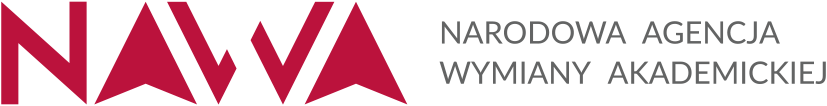 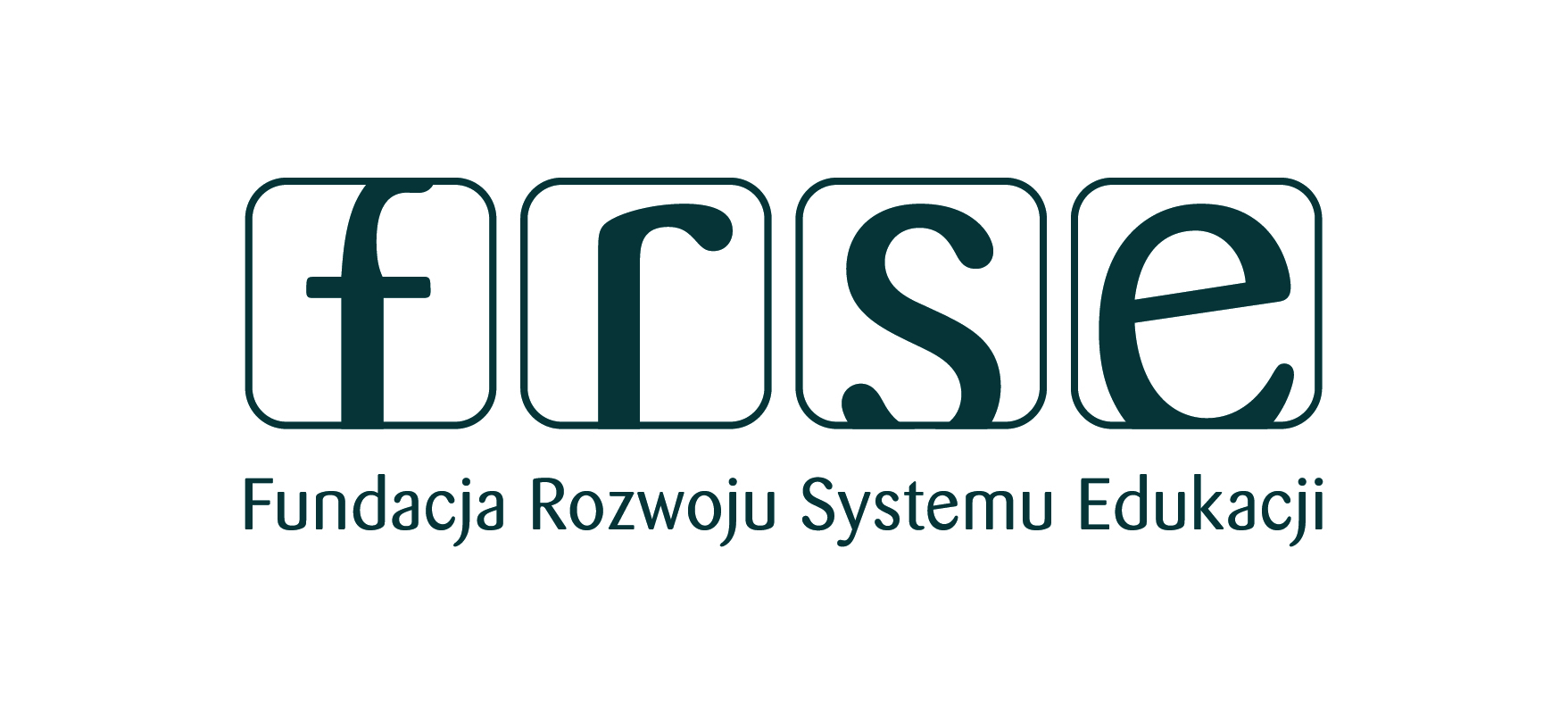 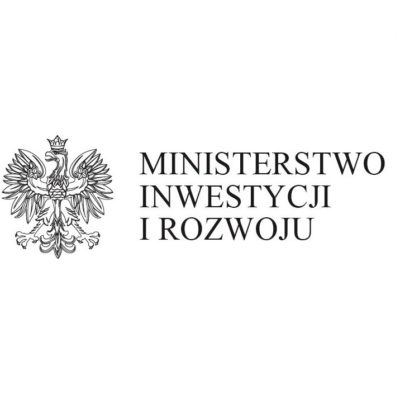 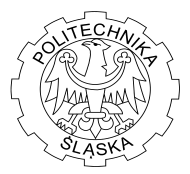 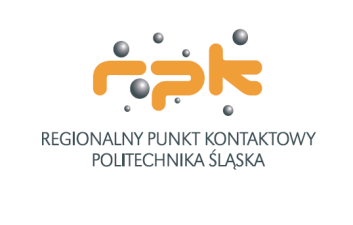 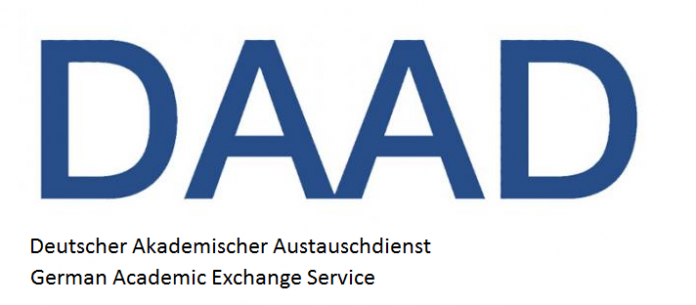 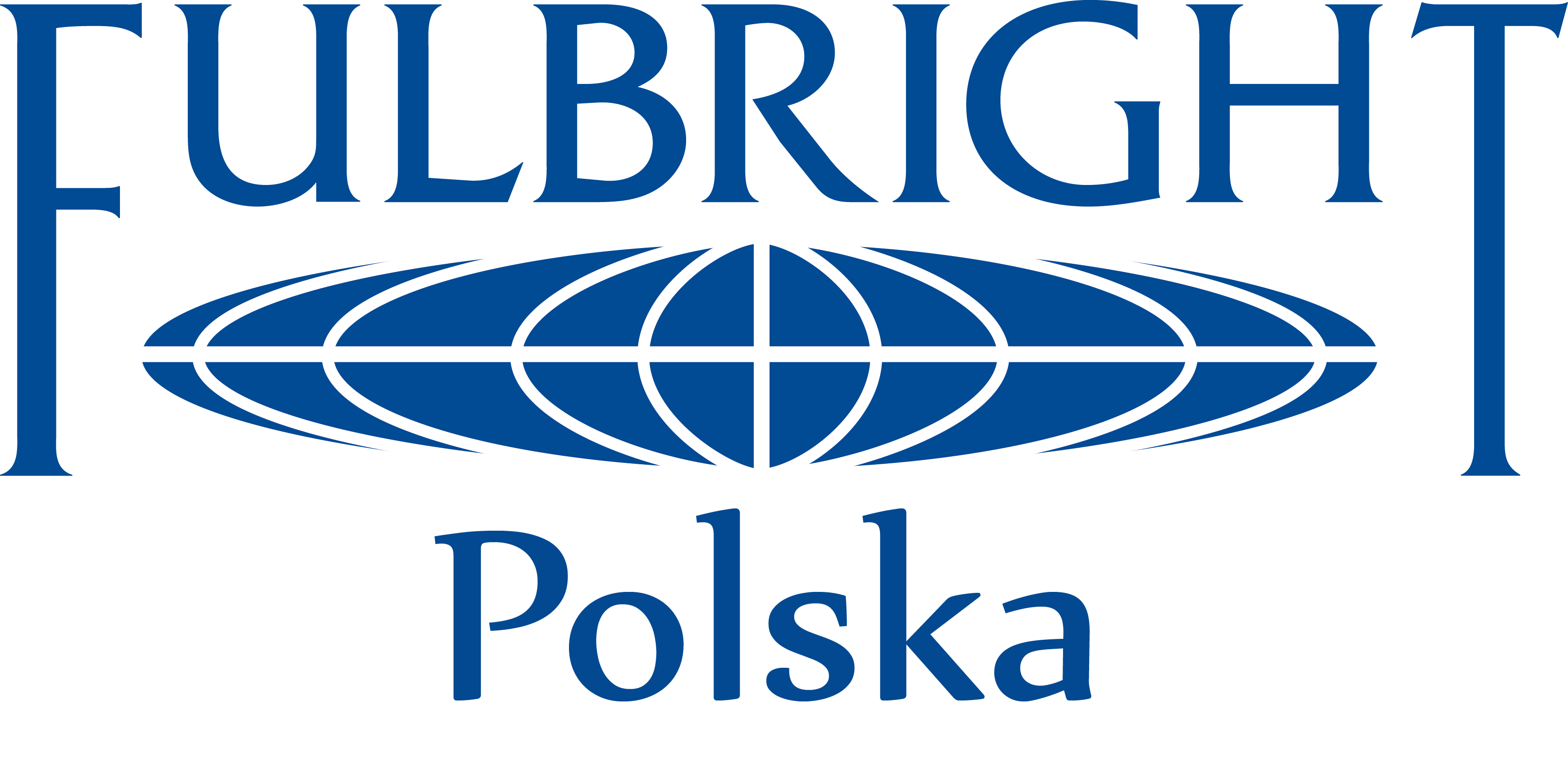 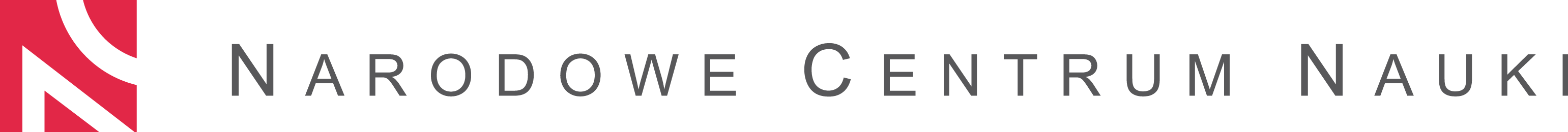 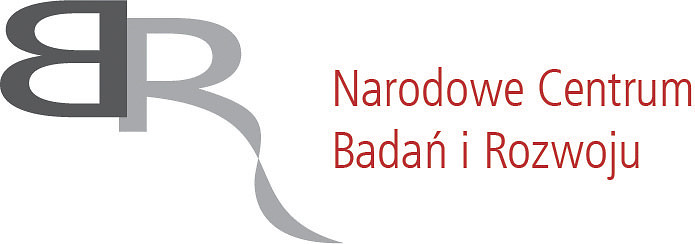 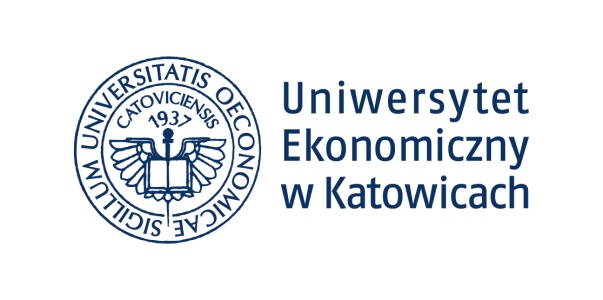 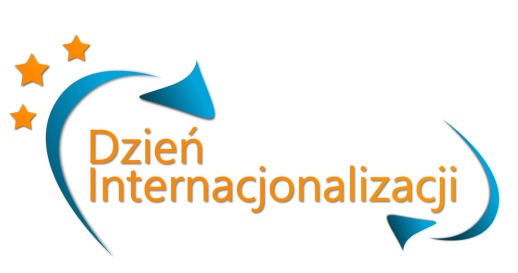 08.00-08.40Rejestracja uczestników08.40-08.50Powitanie i słowo wstępne  prof. dr hab. Sławomir SmyczekProrektor ds. Edukacji i Internacjonalizacji8.50-09.00Uroczyste otwarcie dr hab. Robert Tomanek, prof. UE JM Rektor Uniwersytetu Ekonomicznego w Katowicach Panel IPanel I09.00-09.45Jak odnaleźć swoje miejsce w Programie Horyzont 2020Anna Łukaszkiewicz-KieratRegionalny Punkt Kontaktowy przy Politechnice Śląskiej w Gliwicach09.45-10.15Prezentacja oferty grantów dot. współpracy międzynarodowej dr Katarzyna Jarecka-StępieńKoordynator Dyscyplin w dziale nauk humanistycznych, społecznych i o sztuceNarodowe Centrum Nauki10.15-10.45Międzynarodowe programy Interreg dostępne dla śląskich instytucjidr Witold Wieczorek 
Departament Współpracy Terytorialnej 
Ministerstwo Inwestycji i Rozwoju10.45-11.00Przerwa kawowaPanel IIPanel II11.00-11.45NAWA – Programy wspierające mobilność nauki Katarzyna Pietruszyńska Narodowa Agencja Wymiany Akademickiej (NAWA)11.45-12.30Erasmus+ dla szkół wyższych – mobilność i projekty edukacyjneMałgorzata Członkowska-NaumiukFundacja Rozwoju Systemu Edukacji (FRSE)Narodowa Agencja Programu Erasmus+12.30-13.00Dobre praktyki aplikowania o zewnętrzne środki finansowe na przykładzie projektu ,,Enhancing quality in innovative higher education about consumer awareness” realizowanego z Programu Erasmus+ partnerstwo strategiczneprof. dr hab. Sławomir Smyczek Uniwersytet Ekonomiczny w Katowicach13.00-13.30LunchPanel IIIPanel III13.30-14.00Jak fundusze europejskie wspierają działalność naukowo – badawcząMagdalena JagodzińskaNarodowe Centrum Badań i Rozwoju14.00-14.30Oferta stypendialna Fulbrighta dla Polaków, możliwości wyjazdu na studia, badania lub wykłady do USA (dla naukowców przed i po doktoracie)Natalia KozłowskaPolsko-Amerykańska Komisja Fulbrighta14.30-15.00DAAD – Research in Germany (in English)dr Elisabeth Venohr Niemiecka Centrala Wymiany Akademickiej (DAAD)15.00-15.15Wyróżnienia Prorektora ds. Edukacji i Internacjonalizacji za wkład w umiędzynarodowienie Uniwersytetu Ekonomicznego w Katowicach Podsumowanie i zakończenie 